他想在斋月举行婚礼يريد الزواج في شهر رمضان[باللغة الصينية ]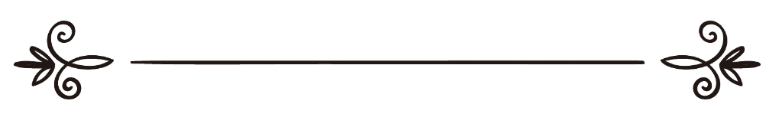 来源：伊斯兰问答网站مصدر : موقع الإسلام سؤال وجواب编审: 伊斯兰之家中文小组مراجعة: فريق اللغة الصينية بموقع دار الإسلام他想在斋月举行婚礼问：有个男子爱上了一个女子，想在吉庆的斋月迎娶她，他还想与她交谈。请问在伊斯兰中有什么限制，不允许他娶这个女孩吗？斋月里不允许他与她交谈吗？这个男孩非常爱这个女孩，他想娶其为妻，因此，恳请你们为我解答这个问题。答：一切赞颂全归真主！在伊斯兰法律中没有任何禁止在斋月结婚的制度，不仅仅是斋月，任何月份都不受限定，可以在一年中的任何一天结婚。但是对于斋月中的斋戒者而言，从黎明破晓到日落禁止一切食品、饮品以及房事，只要有自制力，不担心自己会触犯一些坏斋的事项，斋月里结婚是无妨的。事实上，想在斋月里开始婚姻生活的人，通常情况下，是无法对他的新婚妻子忍耐一个白天的。因此，担心他会触犯一些坏斋条规，亵渎了这个神圣月份的贵重性，身处大罪。如果这样，除了要还补斋外，还要交付沉重的罚赎：释放一个女奴；如果没有的话，连续封两个月的斋；如果做不到的话，款待六十个穷人。如果几天里重复性爱，他必须为这几天重复交纳罚赎。可参照（1672）（22960）的解答对咨询者的忠言就是：如果担心不能自制的话，就将婚礼推迟到斋月过后，直接举行。斋月里多为自己做些功修、诵读《古兰经》、礼夜间拜等各种功修。关于想在斋月与迎娶的女子交谈的问题，前面已经解释过，请参阅（13791）（13918）真主至知！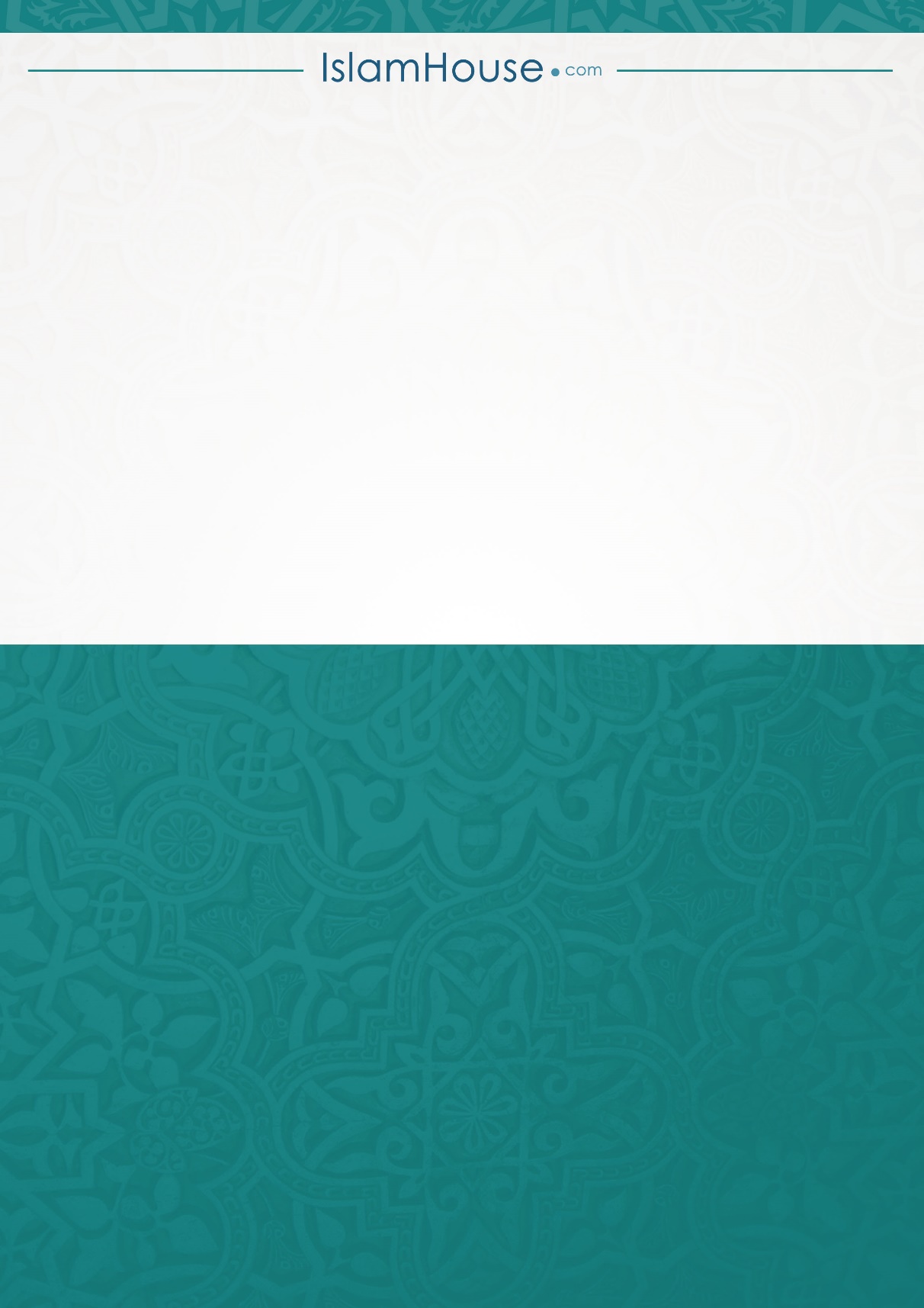 